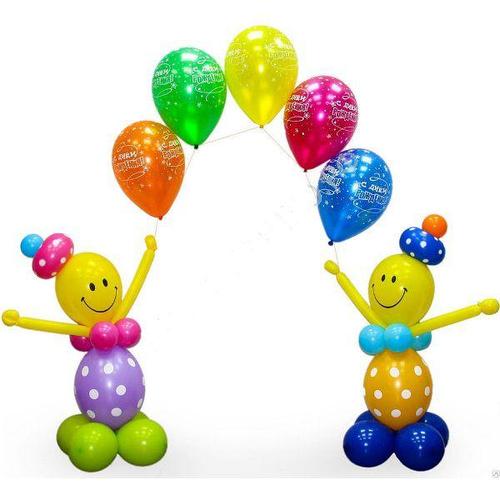 Цель: организовать содержательный и эмоционально насыщенный досуг для детей.
Задачи:
- создать праздничное настроение;
- содействовать развитию творческих способностей детей;-стимулировать совместную музыкально-художественную деятельность, развивать эмоциональную отзывчивость.Ход мероприятия:Клоун: Раз, два, три, четыре, пять,Собираемся играть!Подходите, торопитесьИ у сцены становитесь!Здесь не станем мы скучатьВместе весело играть!Клоун: Всем, всем добрый день! Всем, всем лучезарных улыбок и хорошего настроения! Привет, девчонки и мальчишки! Те, у кого на носу сто веснушек, и те, у кого нет ни одной веснушечки. Привет те, кто с косичками и бантиками, торчащими в разные стороны. Привет и те, у кого прямые челочки и кудрявые чубчики. Привет всем, всем, всем! Что же так не дружно? Не жарко - не холодно, Не мокро - не сухо, не горько - не сладко, не валко - не шатко? Мальчики, привет! Девочки, привет!Клоун: Вот оно какое волшебное слово привет! А вот я вам сейчас строчку буду, говорит, а вы мне в рифму громко и весело отвечайте: «Привет!»Когда встречаем мы рассвет, мы говорим ему... Привет!С улыбкой солнце дарит свет, нам посылая свой... Привет!При встрече через много лет вы крикнете друзьям... Привет!И улыбнутся вам в ответ от слова доброго... Привет!И вы запомните совет: дарите всем друзьям... Привет!Давайте дружно все в ответ друг другу скажем мы... Привет!А что это мы просто говорим привет, нужно их скорее передать: шумные, звонкие, махательные, дай 5.Клоун: Вот Я! Веселая, смешная, Цветная, озорная, Умная красивая, Самая счастливая - Люси! А теперь вы громко крикнете свое имя.Ура! Вот мы и познакомились!!! И настроение сразу улучшилось! А у вас? А что ещё вам может улучшить настроение? Тогда, улыбнись соседу слева, улыбнись справа и все вместе крикнем УРА! Действительно настроение улучшилось! А раз хорошее настроение тогда повторяйте все движения за мной!Танец «Хорошее настроение» Отлично мы с вами танцуем! Прежде чем продолжить играть, я хочу у вас узнать, что сегодня за праздник такой...Я за ниточку держуРадужный фонарикИ боюсь, что улетитМой …..(воздушный шар)Клоун: Сегодня праздник воздушных шаров, а шарики — это всегда так весело и с ними можно очень интересно и задорно играть!1 конкурс «Кенгурята»Шар зажимаем между ног и прыгаем до стойки и обратно.2 конкурс «Бегемотики»2 участников зажимают шар животами, бегут до стойки и обратно3 конкурс «Сороконожка»От 2 и более участников. Первая пара зажимает шар между спиной и животом, бегут до стойки и обратно, далее берут следующего участника и так далее, пока вся команда не пройдет. 4 конкурс «Жадина»Удержать как можно больше шаров на себе5 конкурс «Жонглеры»Каждый участник получает по 2-5 шариков. Задача продержать их как можно дольше в воздухе.6 конкурс «Не зевай»В центре круга шарики – на один шар меньше. Схватить быстрее остальных. Кому не достался выбывает из игры.Мы продолжаем праздновать день воздушных шаров! И конечно же продолжаем играть.7 конкурс «Топотухи»К ноге привязывается шар, его нужно лопнуть быстрее, чем соперник.8 конкурс «Воздушный хоккей»Шарик провести клюшкой между кеглями до стойки и обратно, кто быстрее. 9 конкурс «Толстопузы» В данном конкурсе можно использовать широкие штаны или большую футболку. Кто больше напихает шариков к себе в одежду. 10 конкурс «Метание ядра»Кто дальше метнет шарик11 конкурс «Танцевальный батл»Участники делятся на пары, зажимают шар между лбами и начинают танцевать. Главное удержать шарик, кто теряет, выходит из игры. 12 конкурс «Надувайка»Клоун: Отличный праздник у нас получается! Кстати, вы не устали ещё? Тогда, я придумала следующую игру, пока звучит музыка, вы танцуете, весело, кто как умеет, а как только музыка стихнет, я буду кидать шарик, и тот, кто его поймает, подходит ко мне. Вот они самые ловкие и умелые, и именно для вас следующий сюрприз.Чтобы не было мне скучно,
Я забаву отыщу:
Я надую шар воздушный,
И на волю отпущу.Надуваем, отпускаем в толпу, чтобы кто-нибудь поймал! Кто ловит получает приз.13 конкурс «Подарочек»Участники дарят друг другу шарики. Задача игроков перекидать, как можно больше шаров на сторону соперника. В качестве стенки можно использовать игровой парашют или покрывало. Клоун: Ну что понравилось вам на празднике шаров веселиться? Но нам пора прощаться, до свиданья, детвора.Клоун раздает детям шарики на память.